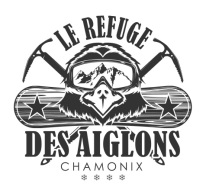    SWT ROSETTARESERVATION FORMI undersign Mr. / Mrs. ____________________, would like to confirm the following room reservation:Date in:					Date out: Room in Single occupancy in B&B Basis (1 pers.): 99€TTC / night   Room in Double occupancy in B&B Basis (2 pers.): 113€TTC / night(Type of Bed :  DOUBLE BED 		 TWINBED )+ City Tax: 2.3€ / pers. / nightIn order to confirm my booking, I authorize the hotel to charge the deposit on the credit card below. The amount of the deposit is 100% of the total amount of my reservation: __________€:Type:N°:Expiration date:Cryptogram:This reservation is non-cancellable and nonrefundable. The reservation must be pre-paid of 100% on the confirmation day. The 100% deposit is nonrefundable.Without this form duly filled-up and sign, the hotel do not guaranty the reservation of your room.AT :DATE : SIGNATURE : 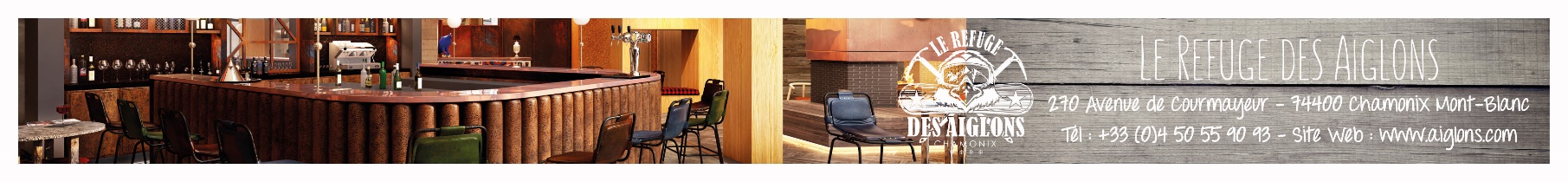 